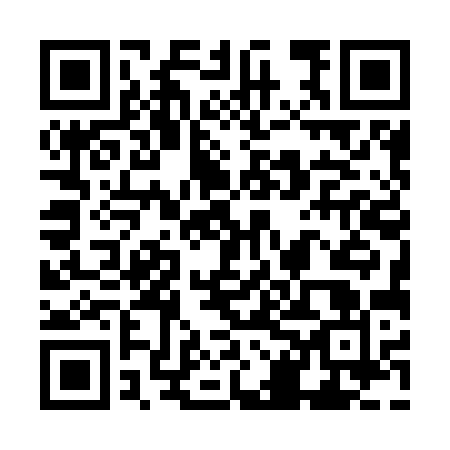 Ramadan times for Abhainn Thrail, UKMon 11 Mar 2024 - Wed 10 Apr 2024High Latitude Method: Angle Based RulePrayer Calculation Method: Islamic Society of North AmericaAsar Calculation Method: HanafiPrayer times provided by https://www.salahtimes.comDateDayFajrSuhurSunriseDhuhrAsrIftarMaghribIsha11Mon5:015:016:4812:324:136:176:178:0412Tue4:584:586:4512:314:156:196:198:0613Wed4:554:556:4212:314:176:226:228:0914Thu4:524:526:3912:314:196:246:248:1115Fri4:494:496:3712:314:216:266:268:1416Sat4:464:466:3412:304:226:286:288:1617Sun4:434:436:3112:304:246:306:308:1918Mon4:404:406:2812:304:266:336:338:2119Tue4:374:376:2512:294:286:356:358:2420Wed4:344:346:2312:294:296:376:378:2621Thu4:314:316:2012:294:316:396:398:2922Fri4:274:276:1712:294:336:416:418:3123Sat4:244:246:1412:284:356:436:438:3424Sun4:214:216:1212:284:366:466:468:3725Mon4:184:186:0912:284:386:486:488:3926Tue4:144:146:0612:274:406:506:508:4227Wed4:114:116:0312:274:416:526:528:4528Thu4:084:086:0012:274:436:546:548:4729Fri4:044:045:5812:264:456:576:578:5030Sat4:014:015:5512:264:466:596:598:5331Sun4:584:586:521:265:488:018:019:561Mon4:544:546:491:265:508:038:039:592Tue4:514:516:471:255:518:058:0510:023Wed4:474:476:441:255:538:078:0710:054Thu4:444:446:411:255:548:108:1010:085Fri4:404:406:381:245:568:128:1210:116Sat4:364:366:361:245:578:148:1410:147Sun4:334:336:331:245:598:168:1610:178Mon4:294:296:301:246:018:188:1810:209Tue4:254:256:271:236:028:218:2110:2310Wed4:224:226:251:236:048:238:2310:26